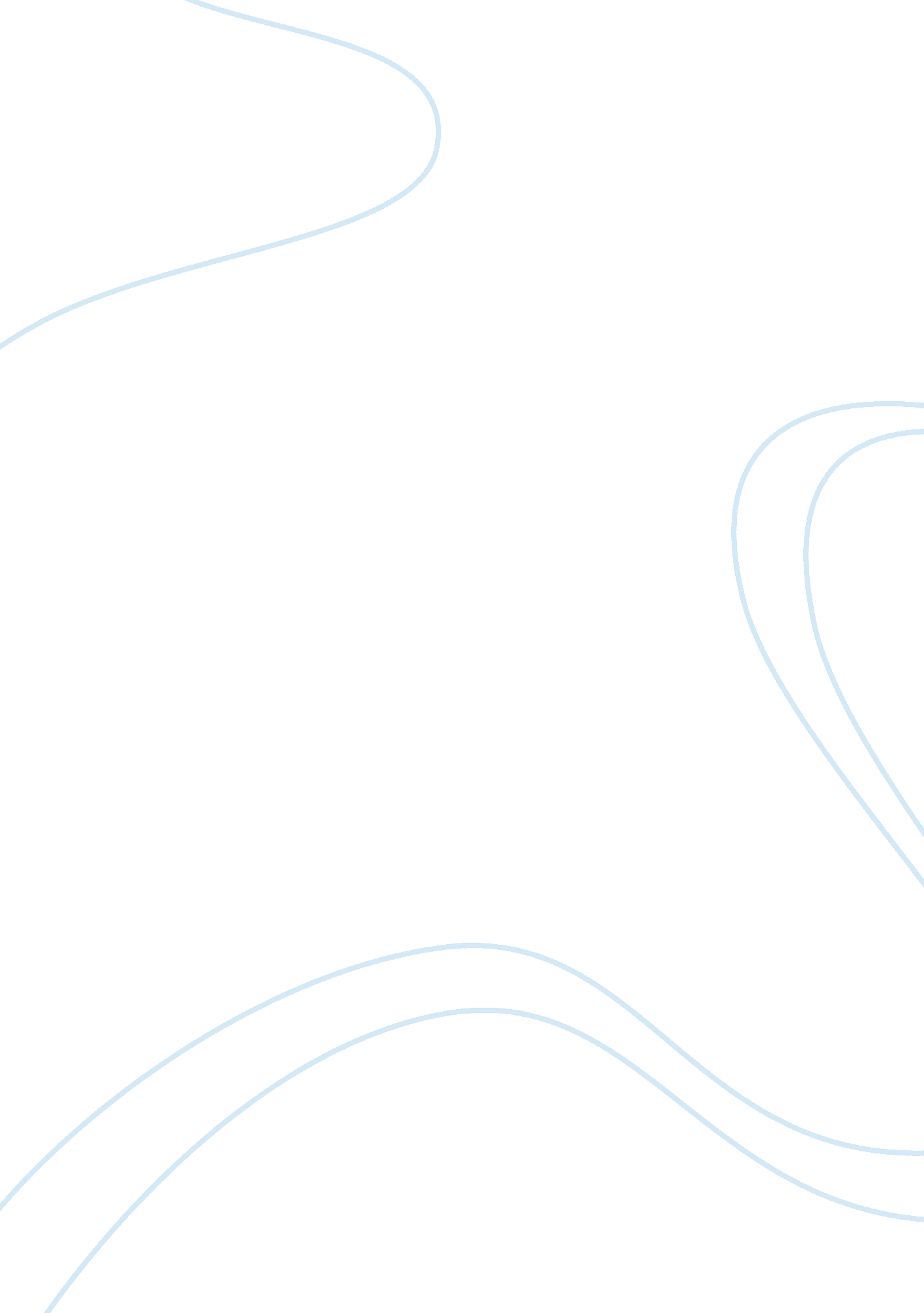 Hard drives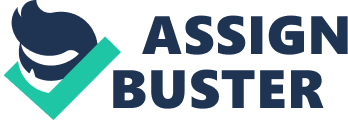 Being a non-volatile storage device, hard drives are considered to be one of the most important components of computers. Basically, this particular peripheral is the basic source of computer dependency when it comes to the memory and processing competencies of the entire PC system. Computers, being one of the most ever evolving items or matters in the society, basically intend to have different kinds of hard drives, which all have their own rates of processing data. Likely, firewire and USB 2. 0 are among the newest system of connector among the different peripherals that are used to function in a computer system. These connectors are likely the ones that provide hard drives [internal or external] to be connected to the system of a PC and allow boh systems to pass on information to each other. It is through the existence of whether the USB 2. 0 or firewire that information sharing exists hence allowing the commands to be performed by the computer. But what really is the difference between the two entities of these two connectors? Basically, it is of the measurement of the rates by which they could deliver information that enables that different gadgets or peripherals of a computer system to function. USB 2. 0’s capacity ranges up to at least 480MBPS while that of the firewall only stands at 400MBPS; surely, these rates are considered different giving the USB 2. 0 an edge. (INCITS T10 Project 1467D 45) However, through the years, firewire developed into far more complicated and more complex designs that now allow it to reach up to 800MBPS of rate that indicates its capability to handle information sharing in a faster manner (Mamun 34). Surely, this notes that the faster development of firewire advancement allowed it the chance to outdo whatever the USB 2. 0 could offer computer users. On the other end, it could be considered that the utilization of an internal hard drive utilizing either that of the USB 2. 0 system or that of the firewire is much more efficient than using an external hard drive (KMS 44). The logic basically is surrounded by the idea that the computer system would always put to priority the one that is easiest to consider in terms of passing and receiving of information. This is what internal hard drives are particularly in an edge of. 